INDICAÇÃO Nº ________ / 2020Senhor Presidente,Na forma do que dispõe o Regimento Interno desta Casa, em seu Art. 152, requeiro a V. Exa. que seja encaminhado expediente ao Excelentíssimo Governador do Estado, Senhor Flávio Dino, ao Prefeito de São Luís, Senhor Edivaldo Holanda, ao Secretário Estadual de Infraestrutura, Senhor Clayton Noleto Silva e ao Secretário de Obras e Serviços Públicos de São Luís, Senhor Antonio Araújo, solicitando construção de uma praça, com a devida construção de uma quadra poliesportiva, revitalização da iluminação pública e disposição de lixeiras no bairro Planalto Vinhais I na Capital.Na rua 08 do planalto vinhais I tem um terreno baldio, onde se acumula mato, lixo, animais peçonhentos, etc. Dessa forma, uma praça, com áreas de lazer para as crianças e adultos no local, com exercícios físicos para os pais, seria muito bem-vindo para a comunidade. Tal solicitação se fundamenta na necessidade iminente de garantia aos direitos básicos de atenção à saúde, esporte, segurança e lazer dos cidadãos daquela localidade que há anos tiveram suas garantias negligenciadas pelo Poder Público.PLENÁRIO DEPUTADO “NAGIB HAICKEL”, PALÁCIO MANUEL BECKMAN, 20 de janeiro de 2020.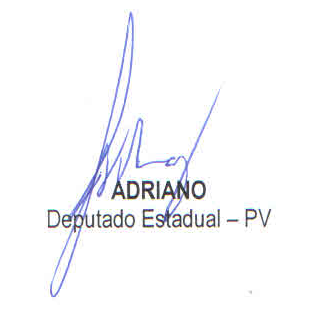 